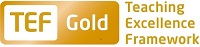 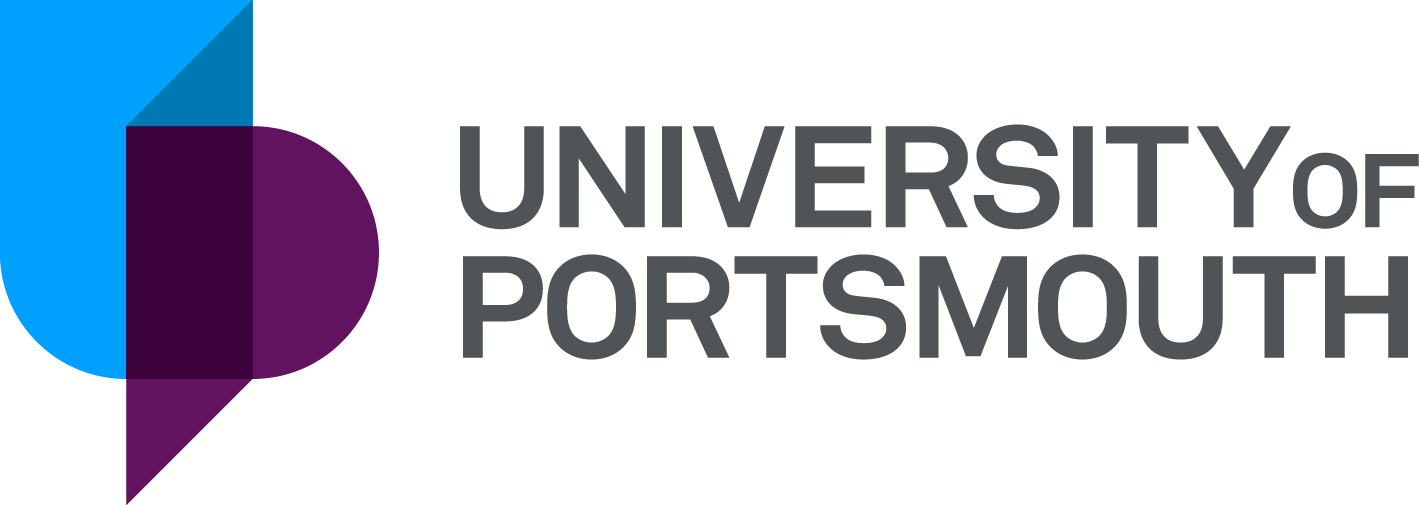 Faculty of Creative and Cultural Industries School of Film, Media and CommunicationSenior LecturerZZ007680Information for CandidatesTHE POSTPlease see the attached job description and person specification.THE TERMS OF APPOINTMENTFull-time		PermanentSalary is in the range £40,927 - £50,296 per annum and progress to the top of the scale is by annual increments payable on 1 September each year. Salary is paid into a bank or building society monthly in arrears.Annual leave entitlement is 35 working days in a full leave year. The leave year commences on 1 October and staff starting and leaving during that period accrue leave on a pro-rata basis. In addition, the University is normally closed from Christmas Eve until New Year’s Day inclusive and on bank holidays.In addition, the University is normally closed from Christmas Eve until New Year’s Day inclusive and on bank holidays.There is a probationary period of one year during which new staff will be expected to demonstrate their suitability for the post. You will be expected to have commenced and be working towards the relevant Descriptor level of the UK Professional Standards Framework for teaching and supporting learning in higher education during your probationary year. If you are the successful candidate, the Department of Curriculum and Quality Enhancement will be in touch once you start work with further details about this development programme.It is a condition of the appointment for the proper performance of the duties of the post that the appointee will take up residence at a location such that they are able to fulfil the full range of their contractual duties. This residential requirement will be expected to be fulfilled within twelve months of taking up the appointment. The University has a scheme of financial assistance towards the cost of relocation.The appointee will be eligible to join the Teachers' Pension Scheme. The scheme's provisions include a final salary based index-linked pension and a lump sum on retirement together with dependants’ benefits. There is a comprehensive sickness and maternity benefits scheme.
All interview applicants will be required to bring their passport or full birth certificate and any other 'Right to Work' information to interview where it will be copied and verified. The successful applicant will not be able to start work until their right to work documentation has been verified.Please note if you are the successful candidate once the verbal offer of employment has been made and accepted, references will be immediately requested. It is the University’s policy that all employment covering the past three years is referenced. A minimum of two references is required to cover this three-year period of employment or study (where there has been no employment). One of your referees must be your current or most recent employer. The successful candidate will need to bring documentary evidence of their qualifications to Human Resources on taking up their appointment.If the position has a requirement for Disclosure and Barring Service check (DBS) or Non-Police Personnel Vetting (NPPV), this will be stated in the advert. Further information will be provided once the selection process has been completed.All applications must be submitted by 23:59 (UK time) on the closing date published. For information on how to find our campus and the navigation of buildings (including accessibility), please see https://www.accessable.co.uk/university-of-portsmouth (click on the Access Guides tab at the top of the page, and then click on "view all access guides". 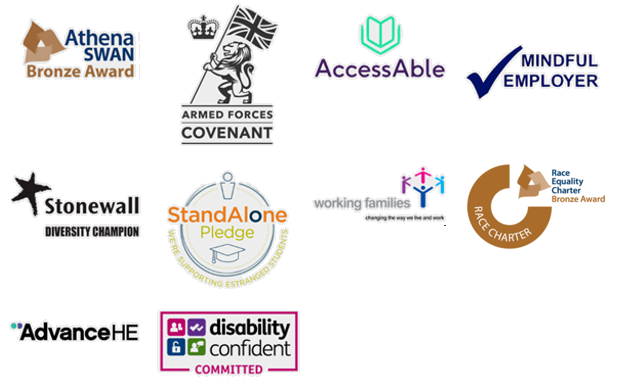 UNIVERSITY OF PORTSMOUTH – RECRUITMENT PAPERWORKJOB DESCRIPTIONPERSON SPECIFICATIONLegend  Rating of attribute: E = essential; D = desirableSource of evidence: AF = Application Form; S = Selection Programme (including Interview and Presentation)JOB HAZARD IDENTIFICATION FORMCompleted by Line Manager/Supervisor:Managers should use this form and the information contained in it during induction of new staff to identify any training needs or requirement for referral to Occupational Health (OH).Should any of this associated information be unavailable please contact OH (Tel: 023 9284 3187) so that appropriate advice can be given.Job Title:Senior LecturerGrade:8Faculty/Centre:Faculty of Creative and Cultural IndustriesDepartment/Service:Location:School of Film, Media and CommunicationPosition Reference No:ZZ007680Responsible to:Academic Lead (Film and TV)Responsible for:N/AEffective date of job description:June 2022Context of Job:As a member of the teaching team contribute to the delivery and design of undergraduate and postgraduate units and programmes, responding to students’ needs. Contribute to research and innovation.Purpose of Job: To engage in teaching, scholarship and innovation as part of a team in line with School’s objectives and make a significant contribution to the research profile of the School.Key Responsibilities:Design, deliver, update and review units as Module Coordinator for undergraduate and postgraduate courses, including coordination of teaching team where appropriate; set and mark assessments and verify marks of other tutors where appropriate; attend relevant assessment boards.Contribute as a member of the teaching team on modules for which the post-holder is not the module coordinator.As appropriate undertake Course Leadership and other academic leadership activitiesDevelop the curriculum, including proposing and developing new modules and courses together with active participation at subject group meetings.Engage in research and innovation activities, either on own initiative or as part of a team and contribute to enhancing the research profile of the School in line with stated objectives.Supervise undergraduate and postgraduate dissertations, and similar independent learning activities including undertaking and approving risk assessmentsUndertake academic module and course related administrative tasks, including assessment and examination boards, student recruitment activities (both in the UK and overseas), course accreditation activities, student feedback and attendance together with monitoring and responding as appropriate.Undertake student placement visits and resolve any problems identified by the student or the employer.Contribute to student recruitment activities.Ensure teaching material is current and of high quality through active scholarship and research.Act as a Personal Tutor to undergraduate and postgraduate students.Take part in relevant aspects of the student support and assessment processes.Undertake such other duties/projects as may reasonably be required by the Head of School.Working Relationships:Head of SchoolAcademic LeadsCourse and Module TeamsCourse LeadersAcademic StaffProfessional Services staff including Technical support, Admissions, Faculty Office and DSAAAssociate Deans DeanNoAttributesRatingSource1.Specific Knowledge & ExperienceCritical thinkingEAF, SIn-depth knowledge of own specialism to enable the development of new knowledge and understanding within the fields of Film, Media and CommunicationsEAF, SResearch and/or innovation record as evidenced by one or more of publications, grant applications and/or innovation activitiesEAF, SUnit/Module coordinationEAF, SExperience in the design and development of HE units/modules/courses EAF, SExperience delivering personal tutoring / PDP at undergraduate and/or postgraduate levelEAF, SExperience in supervising final year undergraduate and/or postgraduate student projects/dissertationsEAF, SCourse leadership DAF, S2.Skills & AbilitiesAbility to work both independently and as part of a team to deliver and assess under-graduate and post-graduate teaching units.EAF, SSkills in the use of appropriate specialist equipment and IT EAF, SDemonstrable ability to effectively teach, communicate with and motivate both undergraduate and postgraduate students within a range of environments including lecture room, seminar, studio and externally as appropriate to the subject to be deliveredEAF, SExcellent verbal and written communication skills and presentation skillsEAF, PAbility to collaborate with both academic and administrative colleagues regarding teaching, course management and professional body activitiesEAF, STeaching experience at HE levelEAF, SCurriculum development and/or course management experienceEAF, SAble to work as part of a PhD supervisory team.EAF/S3. Qualifications, Education & TrainingA good first degreeEAFA relevant professional or postgraduate qualification or industry credentialsEAFA doctorate or equivalent research achievementEAFHE teaching qualification or Fellowship of the HEADAFProfessional qualificationDAFCurrent membership of a relevant professional body.DAF4.Other RequirementsAPersonal initiativeEAF, SBCommitment to work in an academic environmentEAF, SCAbility to motivate self and othersEAF, SDSympathetic and supportive to motivate students and encourage learningEAF, SERecognition of the need to carry out personal and professional development activitiesEAF, SFUnderstand equal opportunity policy in HE and its impact on academic content and issues relating to student and staff welfareEAF, SGPreparedness to deliver courses outside the normal working week and/or in locations outside the UKDAF, SHEngagement with external national/international networks that contribute to subject knowledge, student experience and enhance the reputation and development of the subject areaDAF/SIKnowledge of the University’s core strategies for Education, Global Engagement and Research & Innovation and as well as the School/Faculty’s aims and objectives for these.DAF/SPlease tick box(s) if any of the below are likely to be encountered in this role.  This is in order to identify potential job related hazards and minimise associated health effects as far as possible.  Please use the Job Hazard Information document in order to do this. Please tick box(s) if any of the below are likely to be encountered in this role.  This is in order to identify potential job related hazards and minimise associated health effects as far as possible.  Please use the Job Hazard Information document in order to do this. Please tick box(s) if any of the below are likely to be encountered in this role.  This is in order to identify potential job related hazards and minimise associated health effects as far as possible.  Please use the Job Hazard Information document in order to do this. Please tick box(s) if any of the below are likely to be encountered in this role.  This is in order to identify potential job related hazards and minimise associated health effects as far as possible.  Please use the Job Hazard Information document in order to do this.  International travel/Fieldwork                                          13.  Substances to which COSHH    regulations apply (including microorganisms, animal allergens, wood dust, chemicals, skin sensitizers and irritants)                                                   Manual Handling (of loads/people)                                                14.  Working at heightHuman tissue/body fluids (e.g. Healthcare workers, First Aiders, Nursery workers, Laboratory workers)15.  Working with sewage, drains, river or canal water                       Genetically modified Organisms                        16.  Confined spacesNoise > 80 DbA                     17.  Vibrating tools                            Night Working     (between 2200 hrs and 0600 hrs)18.  DivingDisplay screen equipment (including lone working)19.  Compressed gasesRepetitive tasks (e.g. pipette use, book sensitization etc.)                                                         20.  Small print/colour codingIonising radiation/non-ionising radiation/lasers/UV radiation                           Ionising radiation/non-ionising radiation/lasers/UV radiation                           21.  Contaminated soil/bioaerosols10.  Asbestos and lead                                             10.  Asbestos and lead                                             22.  Nanomaterials                                           22.  Nanomaterials                                           11. Driving on University business (mini-bus,    van, bus, forklift truck etc.)11. Driving on University business (mini-bus,    van, bus, forklift truck etc.)23.  Workplace stressors (e.g. workload, relationships, job role etc.)                                           23.  Workplace stressors (e.g. workload, relationships, job role etc.)                                           12.  Food handling                      12.  Food handling                      24.  Other (please specify)                      24.  Other (please specify)                      Name (block capitals)JANE CHANDLERDate9th June 2022Extension number5183